Распоряжение	                                           №14                                            от 21.03.2018 года                  «Об усилении профилактической работы в целях пожарной безопасности в жилом секторе»В целях стабилизации обстановки с пожарными на объектах жилого назначения провести ряд следующих мероприятий:Утвердить план мероприятий (Приложение №1);Проверить готовность и состав ДПД;Провести разъяснительную работу по предупреждению пожаров в жилом секторе, с привлечением добровольных противопожарных формирований, депутатов сельского поселения, работников сельской администрации;Усилить работу с неблагополучными и социально-незащищенными слоями населения, многодетными семьями, инвалидами, престарелыми гражданами с привлечением к работе в данном направлении участкового инспектора, соц. работника Щетинину А.А.;Провести обход неблагополучных домов проверить отопительные системы, установить наличие топлива, проверить состояние электропроводки, наличие электрообогревательных приборов.Информировать население посредством распространения листовок, информационных листов по правилам соблюдения противопожарной безопасности в жилом секторе в условиях понижения температуры;Провести обучение населения мерам пожарной безопасности и пропаганду в области пожарной безопасности путем обучения по месту жительства населения, распространения листовок, проведения бесед, сходов граждан, так и путем изготовления стендов по пожарной безопасности в общественных местах (клубы, сельская администрация)Обеспечить беспрепятственных проезд пожарной техники к зданиям, сооружениям и водоисточникам.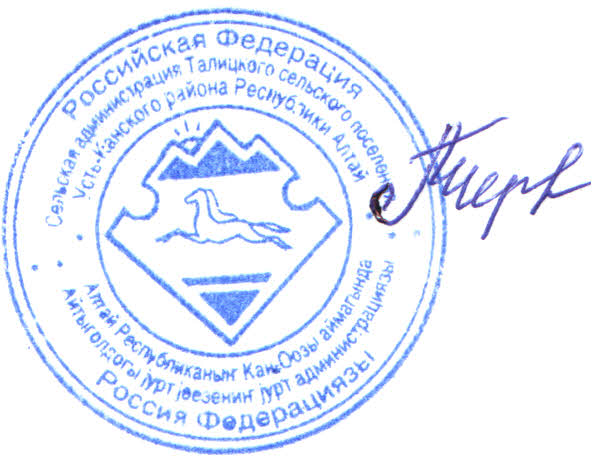 Глава сельской администрации	Приложение №1к Распоряжению Главы Талицкого сельского поселения№14 от 21.03.2018года.План мероприятий по защите населенных пунктов от лесных пожаров в весенний- осенний период 2018 г. на территории Талицкого сельского поселения.Россия Республика АлтайУсть-Канский район Администрация муниципального образования Талицкое сельское поселение ул. Зеленая 27, с. Усть-Кумир Усть-Канского районаРеспублика Алтай 649458Тел. 26-4-19(talica.2012@mail.ru)РоссияАлтай РеспубликанынКан-Оозы аймактынТалица jурттын муниципал тозолмозинин администрациязыЗеленый ором 27, Усть-Кумир  jуртКан-Оозы аймактынАлтай Республика, 649458Тел. 26-4-19№п/пНаименование мероприятийСрокипроведенияОтветственный1Запрещение сжигания мусора на территории населенных пунктовапрель - майЛ.Г. ЧерепановаО.В. Фефелова2Хозяевам, домовладения которых находятся в непосредственной близости от леса, убрать ветошь и иной горючий материал, обеспечивающий переход огня.до 20 апреляЛ.Г. ЧерепановаО.В. Фефелова3Обеспечить устройство противопожарных барьеров, проверить пригодность  опашек и минерализованных полос вокруг населенных пунктов, при необходимости обновитьдо 1 маяЛ.Г. Черепанова4Провести очистку кладбищ, сжигание мусора в специально отведенном для этого месте.до 1 маяЛ.Г. Черепанова5Хозяевам домовладений обеспечить резервный запас воды в имеющиеся емкости.апрель - майМ.А. Марченко6Населенные пункты обеспечить первичными средствами оповещения на случай пожара в виде звукового сигнала.до 30 апреляЛ.Г. Черепанова7Командиру ДПД, К. А. Кошкаров, собрать личный состав для уточнения действий в условиях ЧС.до 20 апреляК. А. Кошкаров8На сходах граждан провести разъяснительные работы среди населения о правилах пожарной безопасности.до 10 маяЛ.Г. ЧерепановаО.В. Фефелова9Ответственной за ГОЧС Черепановой Л.Г. обеспечить агитацию опостоянноЛ.Г. Черепановаправилах противопожарной безопасности, путем распространения листовок и иного агитационного материала.10Совместно с участковым провести рейд по социально - неблагополучным семьям на факт обнаружения нарушений правил противопожарной безопасности, принять меры к их устранению.до 15 маяЛ.Г. Черепанова11В школах вести разъяснительные работы среди учащихся о правилах противопожарной безопасности и о правилах нахождения в лесу.апрель - майО.М. Фирсова Г.А. Садучина С.Г. Соколова12Усть-Кумирскому отделению Усть- Канского лесничества обеспечить готовность имеющихся средств пожаротушения.до 20 апреляС.Ю. Санаров13Обеспечить проезд к созданным источникам наружного противопожарного водоснабжения (пожарные пирсы).до 30 марта Л.Г. Черепанова